Открытый показ по обучению грамоте.В рамках реализации плана мероприятий, посвященных Году педагога и наставника в старшей группе «Умка» прошел открытый показ образовательной деятельности по обучению грамоте дошкольников. К воспитанникам группы за помощью обратился Ослик ИА, которому Сова задала интересные задания. Дети с удовольствием взялись за решение заданий. Они отгадывали загадки, познакомились с новым для них звуком [И], определяли место звука в слове,  играли в игру «Один - много». В итоге все задания, с которыми ослик ИА не смог самостоятельно справиться, были выполнены. Печникова Н. Н.воспитатель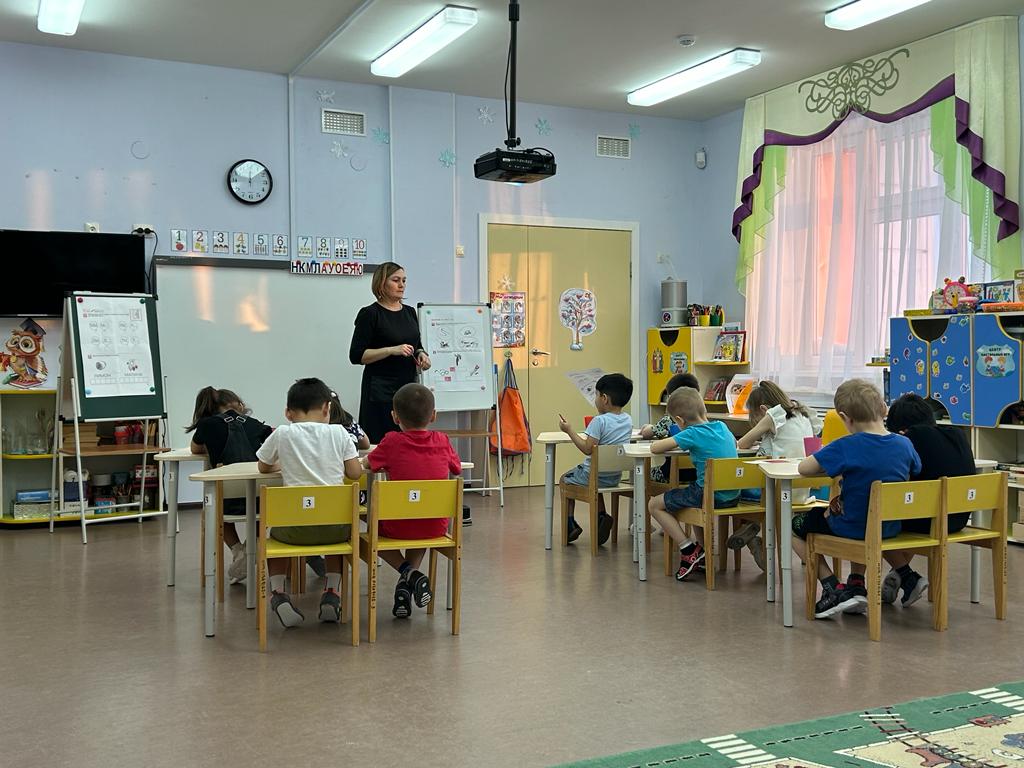 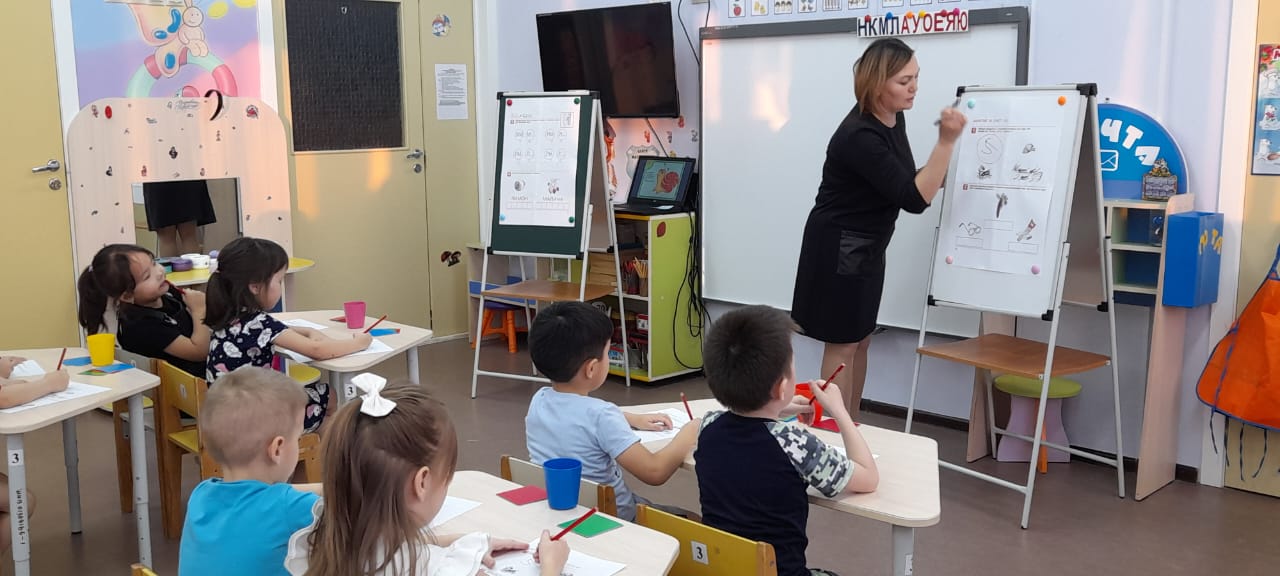 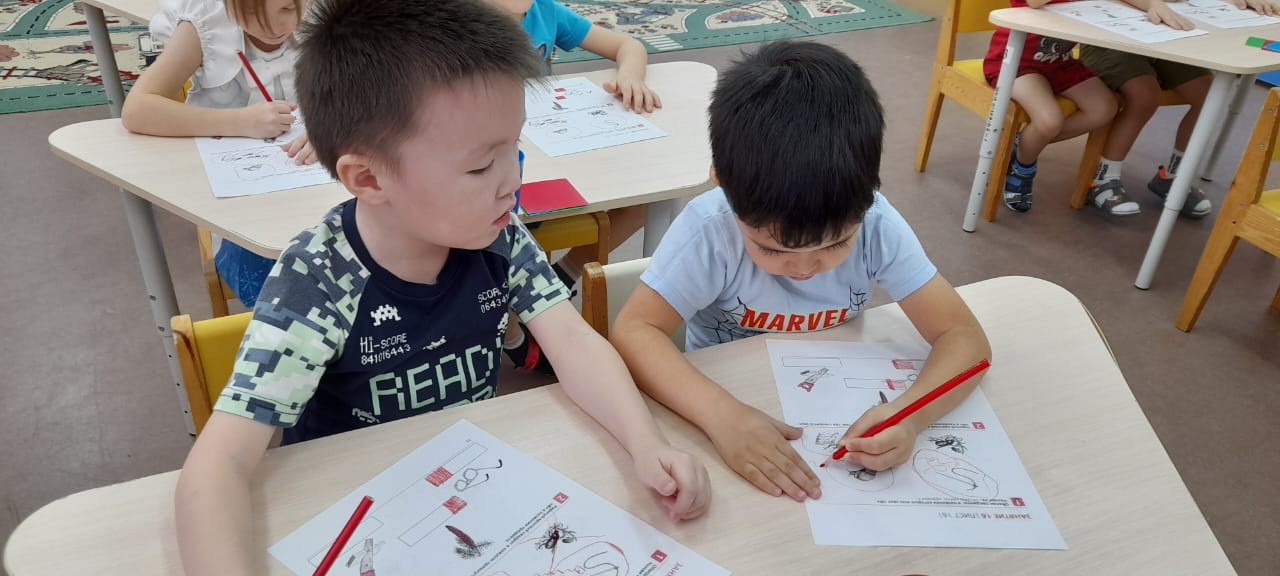 